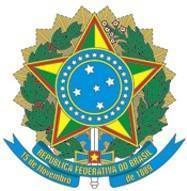 Ministério da EducaçãoInstituto Federal do Espírito SantoCampus de AlegreEdital n.º 3, de 6 de abril de 2022ANEXO III - RELAÇÃO DE TÍTULOSNome do(a) candidato: Nome do(a) candidato: Nome do(a) candidato: Nome do(a) candidato: Documento oficial de identidadeDocumento oficial de identidadeDocumento oficial de identidadeDocumento oficial de identidadeNúmero:Número:Data de emissão:Órgão expedidor:OrdemTítuloTítuloObservação